КОММЕРЧЕСКОЕ ПРЕДЛОЖЕНИЕ НА АРЕНДУ ДИЗЕЛЬНЫХ ЭЛЕКТРОСТАНЦИЙ (ГЕНЕРАТОРОВ).Аренда электростанции позволит обеспечить Ваш объект непрерывным электроснабжением, независимым от центральных источников. Так сложилось, что в нашей стране довольно часто случаются перебои с электроснабжением: налицо срыв технологических процессов, поломка дорогостоящего оборудования, остановка работы организации, и, как результат, - значительные финансовые потери. 
Аренда генератора позволит гарантировать бесперебойное электропитания Вашего Объекта, а также дополнительное электропитание при повышенных нагрузках.
Аренда дизельных электростанций Аренда дизельной электростанции позволит оперативно решить большое количество производственных и организационных проблем, а именно – использование дизельного агрегата без необходимости его приобретения. Заказчик услуги «аренда электростанции» избегает, таким образом, множества накладных расходов: заказ и доставка запчастей, содержание склада запасных частей, затраты на ремонт оборудования, обучение персонала работы с дизельной электростанции. Если источник электроснабжения требуется временно, аренда генератора – лучшее решение проблемы.Генератор или электростанция в аренду это:Отсутствие первоначальных затрат на приобретение дорогостоящего оборудованияОперативная замена вышедшего из строя дизель-генератора на исправный или более мощныйПолучение качественного энергоснабжения в кратчайшие сроки независимого от централизованных сетей;Возможность взять в аренду дизель генератор в требуемой комплектацииВы берете в аренду необходимую вам электростанцию на нужный вам срокВам не нужно содержать собственный квалифицированный технический персоналВы не платите за хранение имущества, отопление и эксплуатацию складовВы не думаете где достать запчасти, масло и топливо к электростанции и как ее обслуживатьВы просто получаете электричество нужной вам мощностиАренда дизельной электростанции в нашей компании позволяет получить:Оперативность и комплексный подход в предоставлении дизель генератора в арендуПриемлемые цены на аренду дизель генератораСпециальное европейское шумозащитное исполнение дизельэлектростанцийНадежные дизельные двигатели ведущих мировых производителейЛюбая мощность дизель генератора в аренду — от 20 кВт до 1 мВтВозможность создания параллельной системы с наращиванием мощностей — до 50 мВтКруглосуточное присутствие нашего опытного оператора при необходимостиПроведение планового технического обслуживанияДоставка проверенного топлива от надежных поставщиков на ОбъектПредоставление дополнительных топливных емкостейОрганизация доставки и вывоза электростанцииВозможность выкупа дизельной электростанции по остаточной стоимостиСкидки постоянным клиентам, индивидуальный подход и гибкость в ценообразованииООО "ИмпериалЪ-ДЭС" предлагает  в аренду: Электростанцию дизельную  кожухного исполнения F125GX производства компании Onis Visa S.p.A (Италия) (96 кВт).Технические характеристики: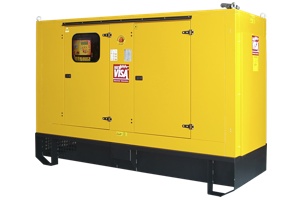 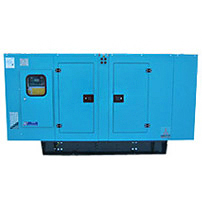 Дизельная электростанция  EKO D167AS, кожухе Технические характеристики:Электростанцию дизельную  кожухного исполнения P41S производства компании Onis Visa S.p.A (Италия) (32 кВт). Технические характеристики:ОБЩИЕ УСЛОВИЯ ПРЕДОСТАВЛЕНИЯ ЭЛЕКТРОСТАНЦИИ В АРЕНДУРасчет стоимости аренды электростанции осуществляется индивидуально для каждого клиента. Основные факторы, влияющие на конечную стоимость:срок аренды от одного часа работы;продолжительность рабочей смены электростанции;предоставление оператора;доставка на объект;обеспечение топливом.Мощность постоянная96 кВт (120 кВА)Мощность резервная104 кВт (130 кВА)Напряжение380-440ВPасход топлива (постоянная работа) 50%20,0  л/часГабаритные размеры 3060х1140х2232  ммУровень шума. Расстояние 7м.67  ДбМощность постоянная121.6 кВт (152 кВА)Мощность резервная133.6 кВт (167 кВА)Напряжение380-440ВPасход топлива (постоянная работа) 50%20,0  л/часГабаритные размеры 3200х1085х1835  мм, масса 1815кгУровень шума. Расстояние 7м.67  ДбМощность постоянная (Prime)*32 кВт (40 кВА) Мощность резервная (Standby)**36 кВт (45 кВА) 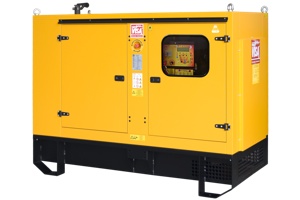 Напряжение380-440В, 50Гц Pасход топлива (постоянная работа) 50%7  л/часГабаритные размеры (исполнение в кожухе)2260х1040х1820  ммВес (исполнение в кожухе)1240  кгУровень шума (исполнение в кожухе). Расстояние 7м. 55  Дб